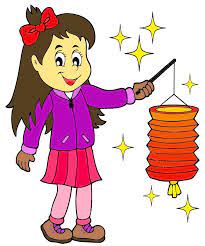          Knihovna Rudimov zve malé i velké na   Lampiónový průvod ,        večerní dobrodružstvía promítání filmu pro děti     Sraz: v pátek  28. 10. 2022 v 18:00 u obecního úřaduProjdeme se obcí a poté se vrátíme na úřad, kde bude připraveno večerní dobrodružství           a promítání s malým občerstvením.Sebou si nezapomeňte vzít lampiony baterky a  nebojácnou náladu.Těšíme se na Vás 😊